ПОРТФОЛИО преподавателя Морозова Максима Игоревича(Фамилия Имя Отчество)Основные сведенияОбразованиеДиссертацииДиссертации защищенные под руководством преподавателяОпыт работыПреподаваемые дисциплиныИнновационные образовательные технологииОбласть научных интересовНаучные проектыКонференции, семинары и т.п.Основные публикацииОбщественная деятельность (членство в диссертационных советах, редакционных советах, ученых советах, экспертных сообществах и пр.)Грамоты, благодарности, наградыДостижения студентовУчастие в программах дополнительного образованияПриложение: копии подтверждающих документов.                                                           Морозов Максим Игоревич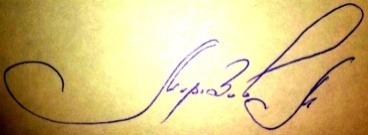 Приложение 1 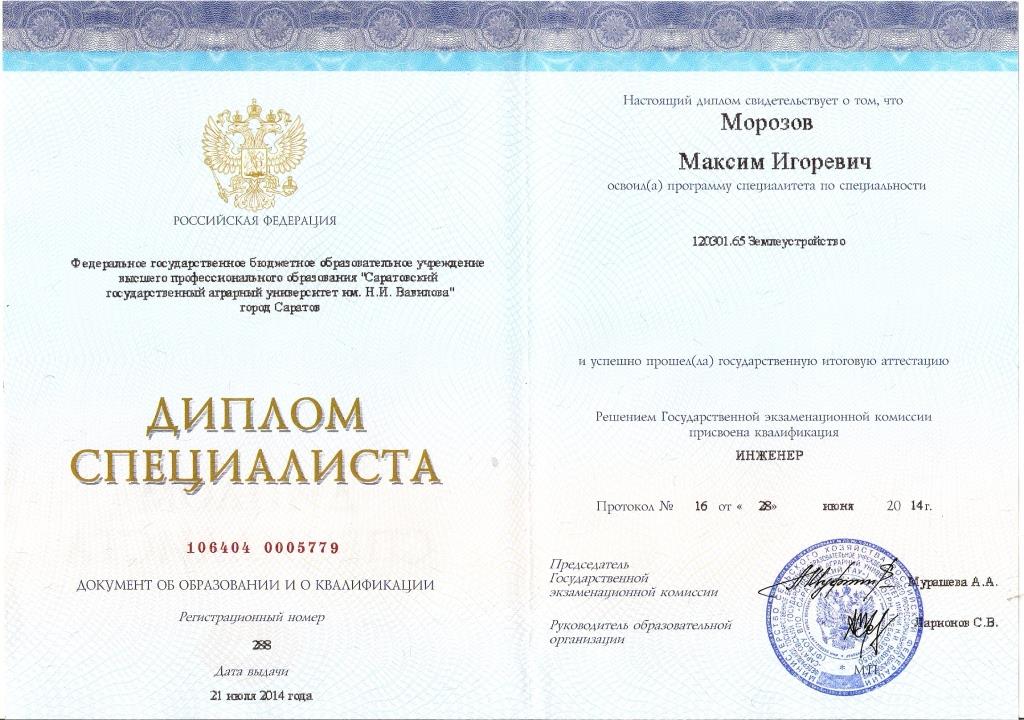 Приложение 2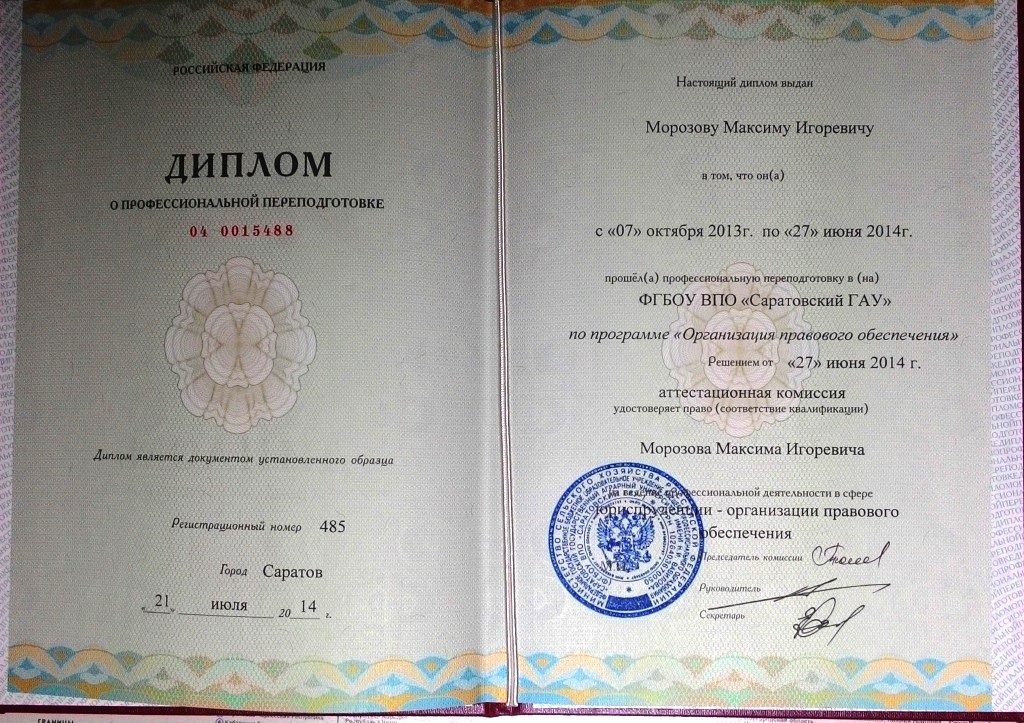 Приложение 3. 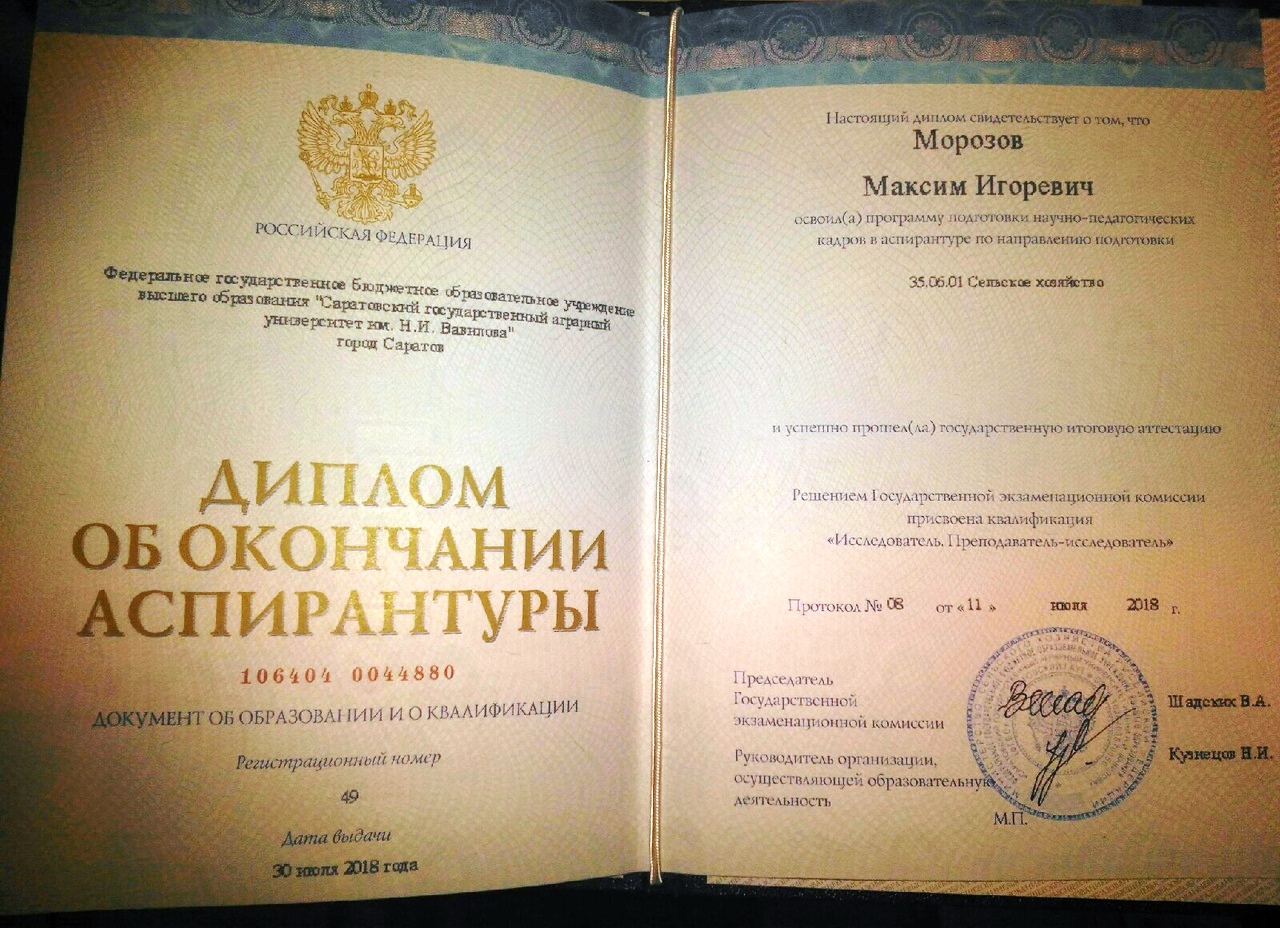 Приложение 4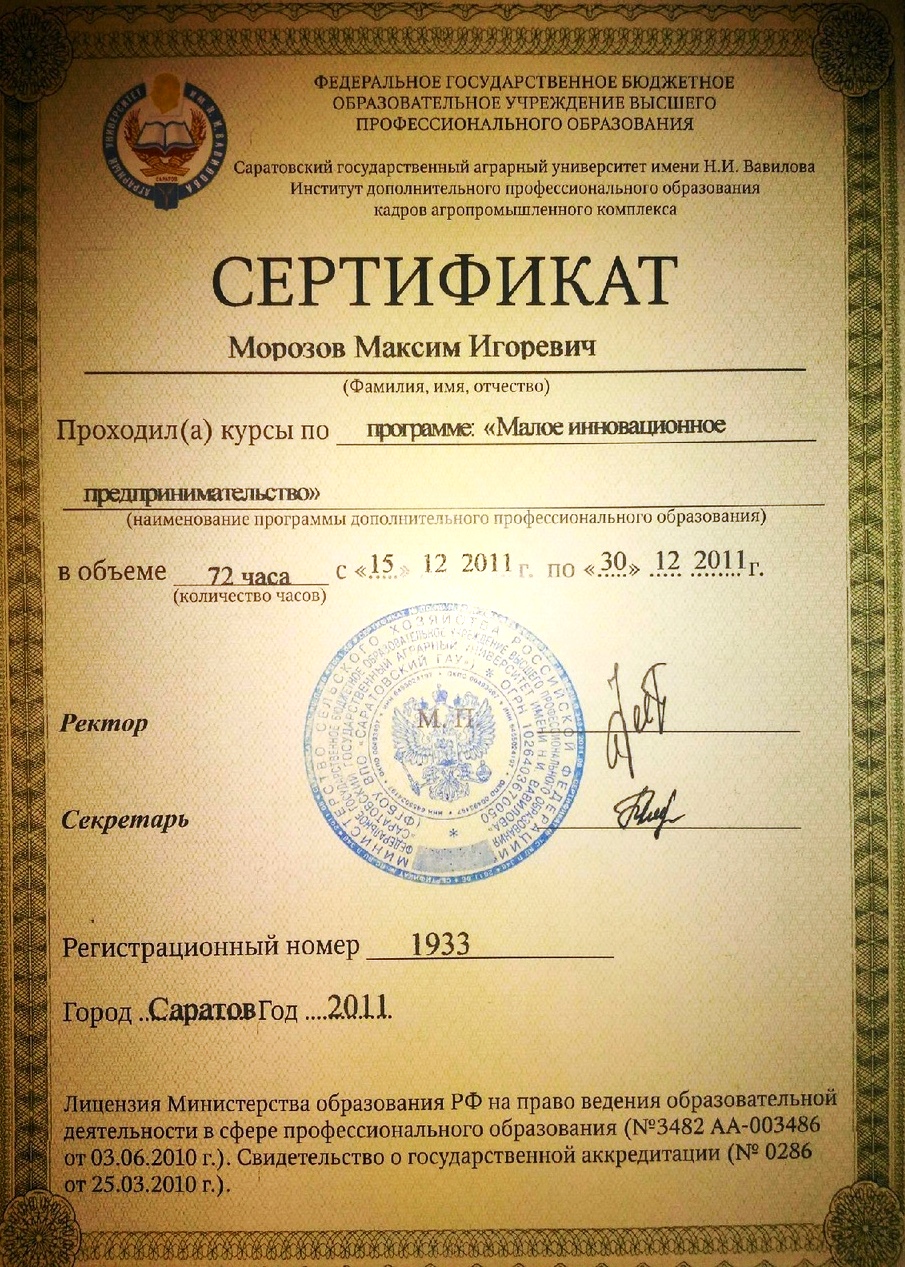 Приложение 5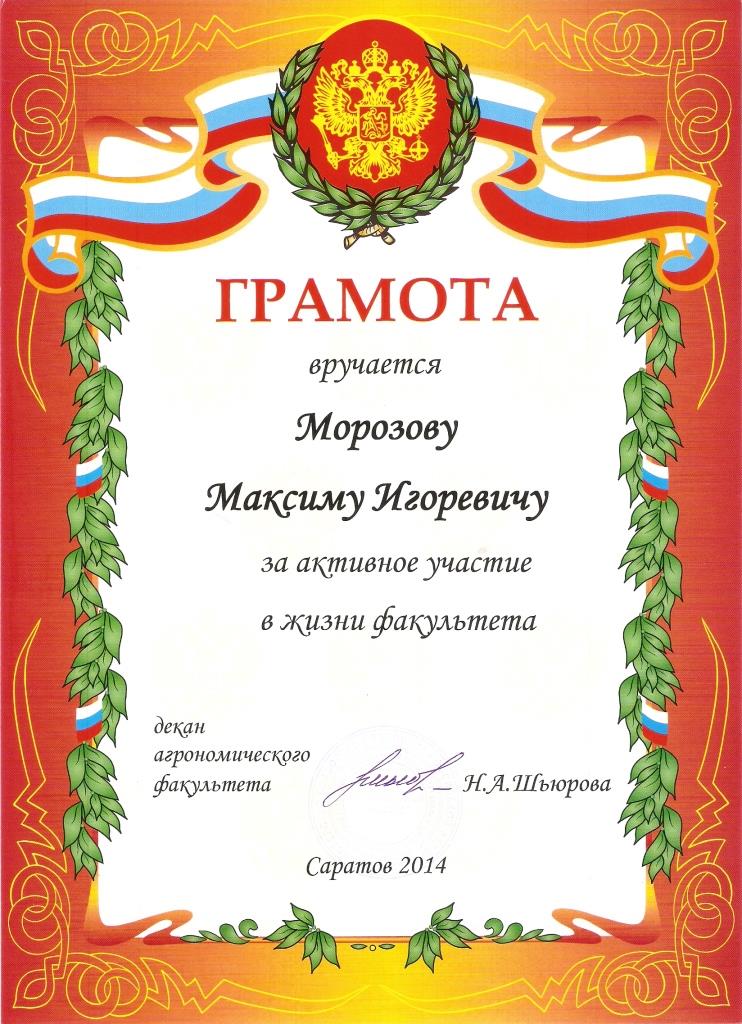 Приложение 6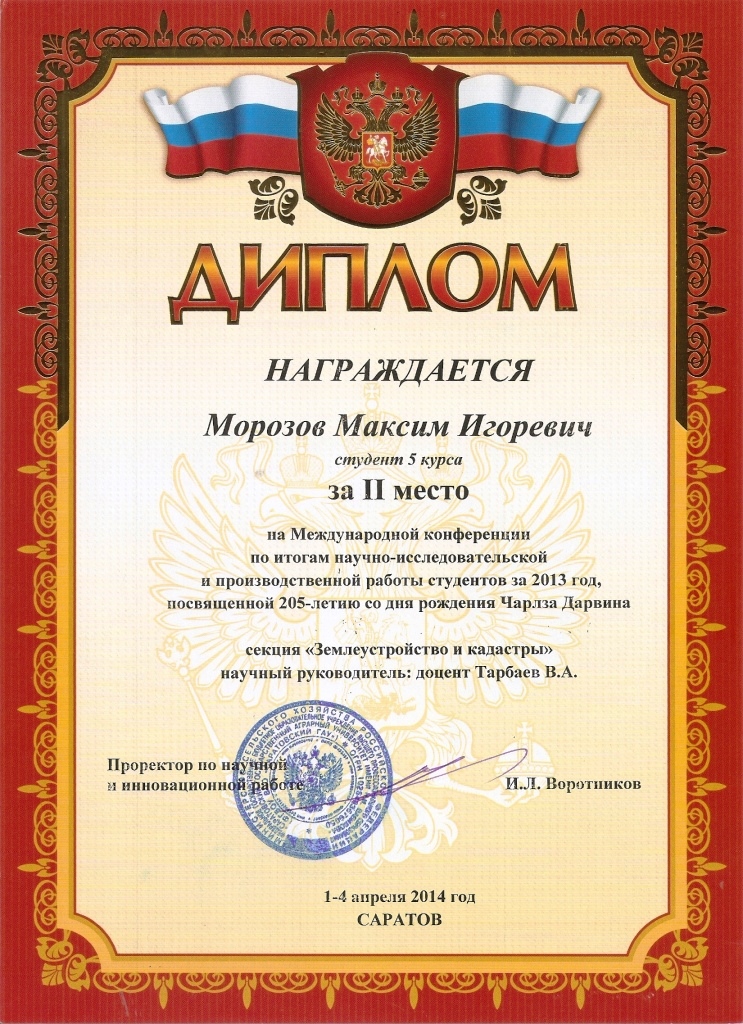 Приложение 7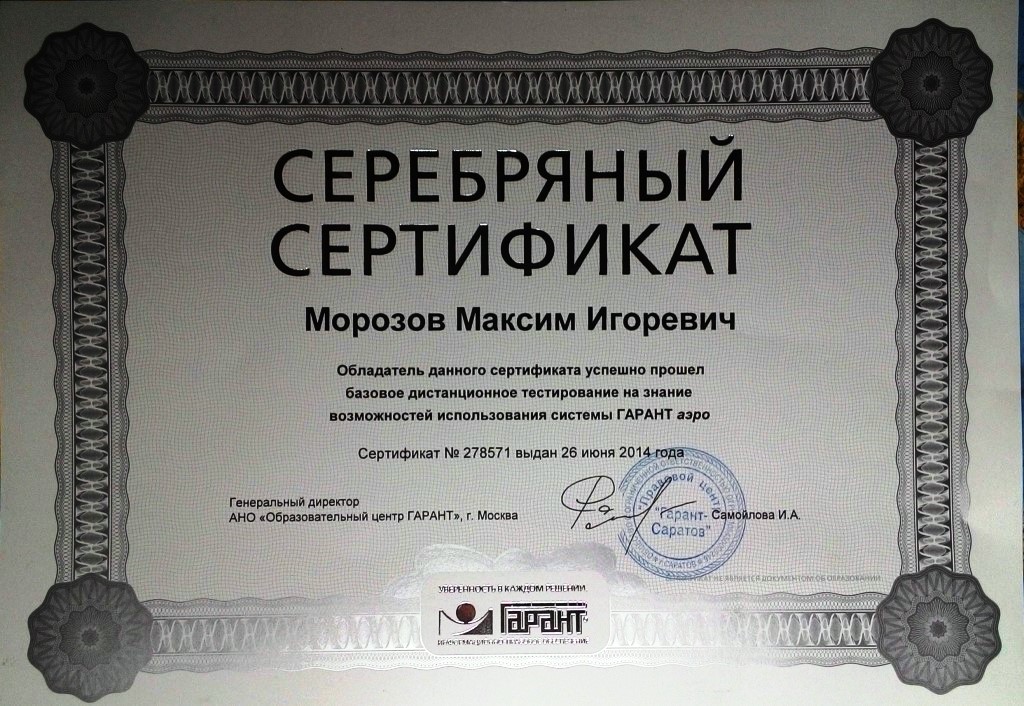 Приложение 8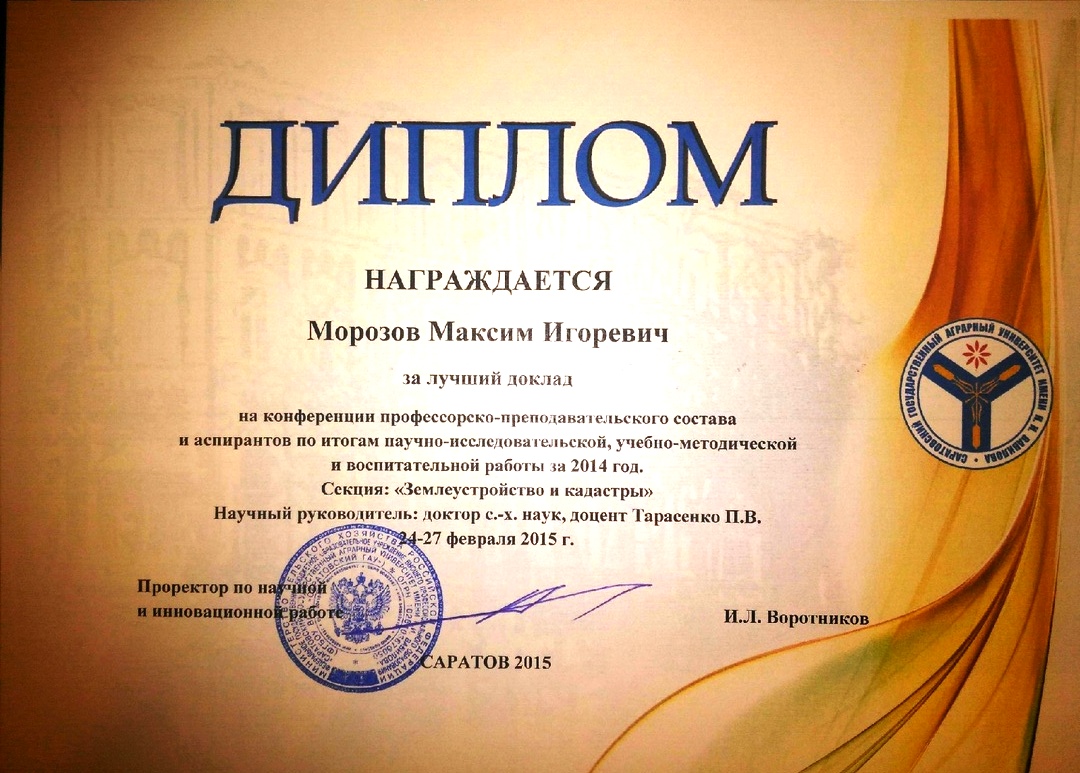 Приложение 9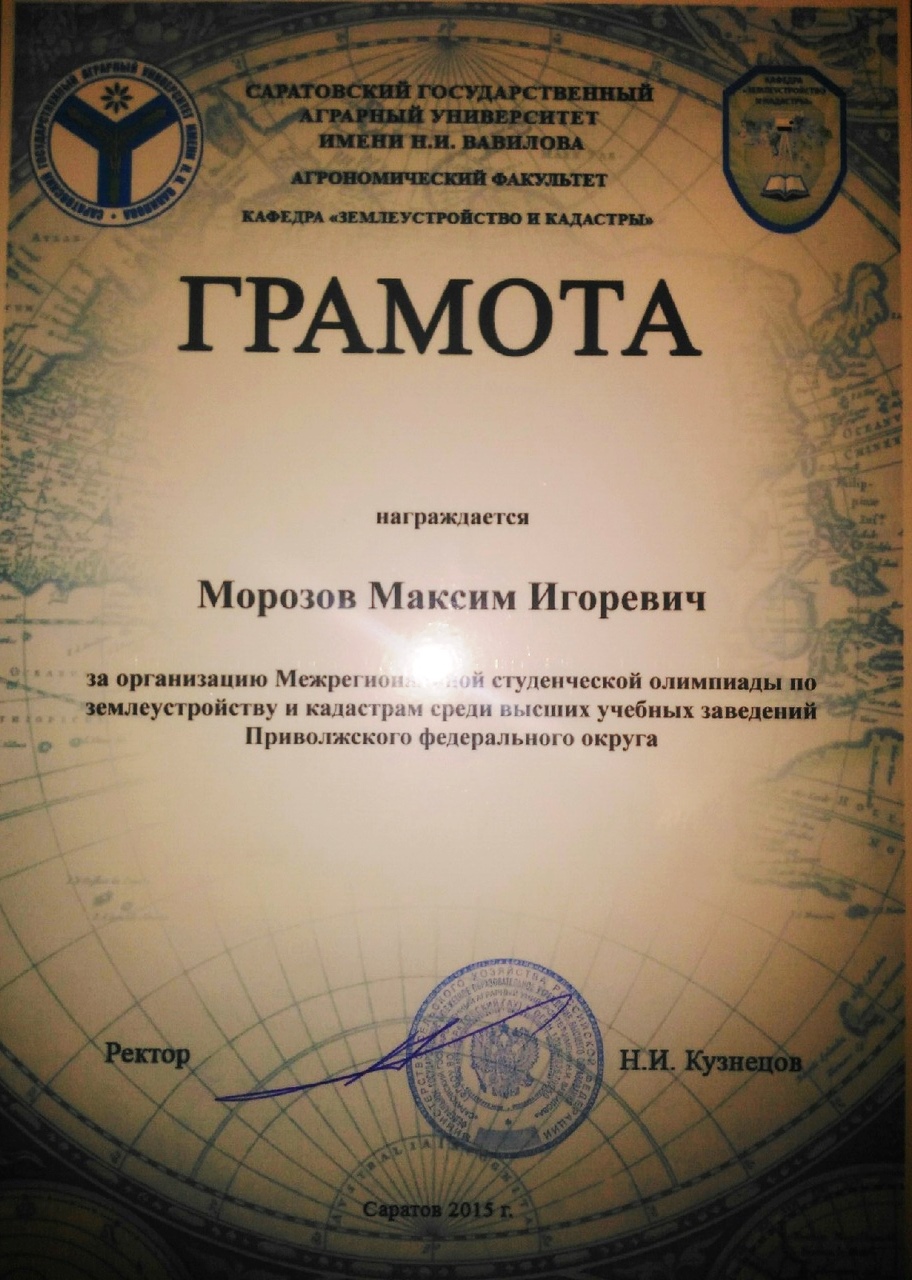 Приложение 10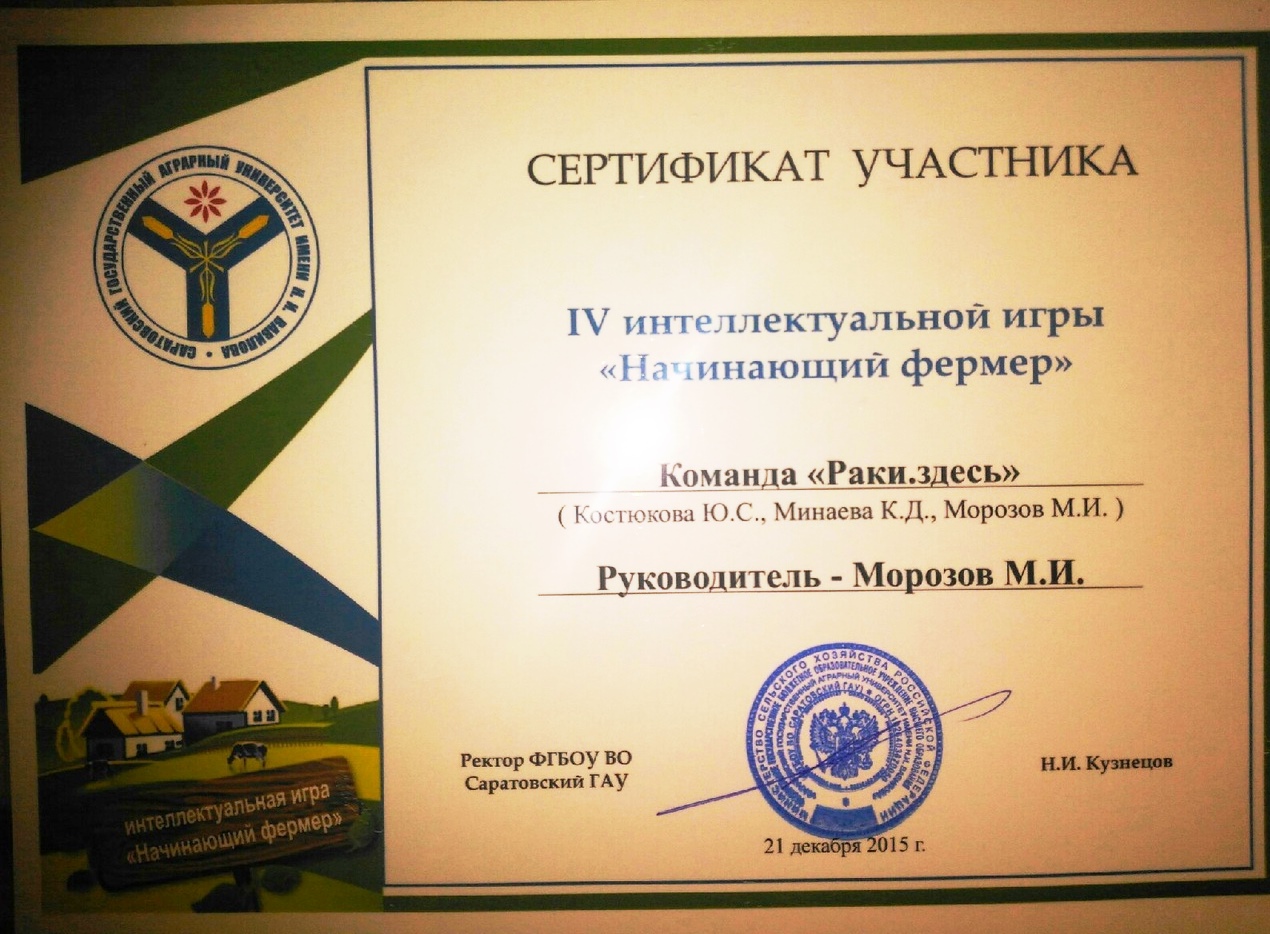 Приложение 11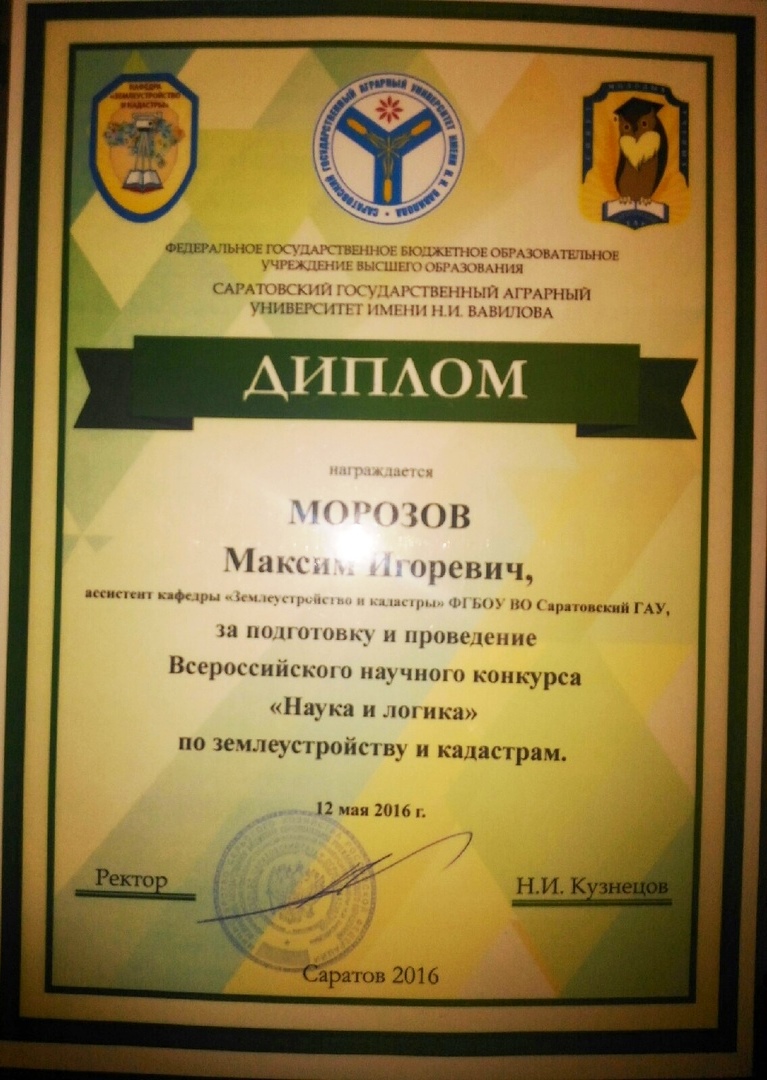 Приложение 12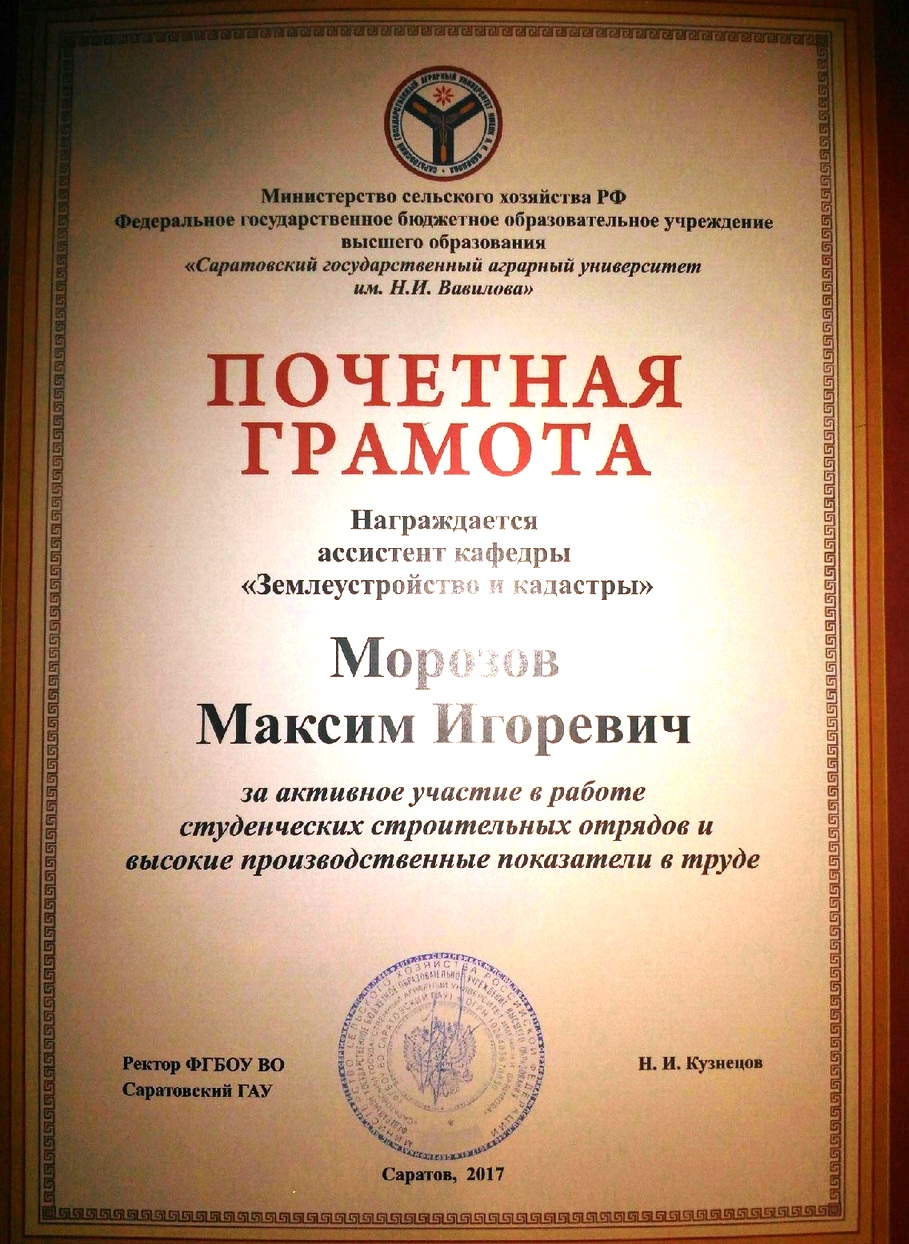 Дата рождения29.10.1991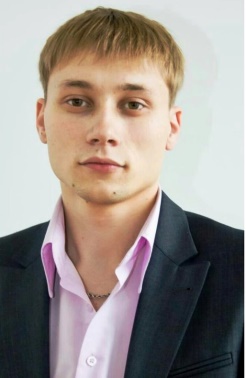 СтруктурноеподразделениеКафедра «Землеустройство и кадастры»ДолжностьСтарший преподавательУченая степень-Ученое звание-№п/пГодокончанияОфициальное название учебного заведенияСпециальность/направлениеКвалификация1.2014ФГБОУ ВПО Саратовская ГАУ им. Н И. ВавиловаЗемлеустройствоИнженер2.2018ФГБОУ ВО Саратовский ГАУ им. Н.И. ВавиловаСельское хозяйствоИсследователь. Преподаватель-исследовательНазвание (ученая степень, специальность, тема)Год защиты№п/пФ.И.О соискателяНазвание (ученая степень, специальность, тема)Годзащиты№п/пПериод работы (годы)Официальное название организации, структурное подразделениеДолжность1.2009-2014ФГБОУ ВПО Саратовский ГАУ им. Н.И. Вавилова, кафедра «Землеустройство и кадастры»студент2.2013-2014ФГБОУ ВПО Саратовский ГАУ им. Н.И. Вавилова, институт дополнительного образованиястудент3.2014-2015ФГБОУ ВПО Саратовский ГАУ им. Н.И. Вавилова, кафедра «Землеустройство и кадастры»заведующий лабораторией4.2016-2017ФГБОУ ВО Саратовский ГАУ им. Н.И. Вавилова, кафедра «Землеустройство и кадастры»ассистент5.2018-2019Администрация Энгельсского муниципального района Саратовской областиКонсультант отдела отраслевого регулирования управления сельского хозяйства и перерабатывающей промышленности6.2019 - н.в.ФГБОУ ВО Саратовский ГАУ им. Н.И. Вавилова, кафедра «Землеустройство и кадастры»Заместитель заведующего кафедрой, Старший преподавательНаименование преподаваемых дисциплинМониторинг земельГеоинформационные системы территориального управленияТопографическое черчениеГеодезические основы землеустроительных и кадастровых работЗемлеустройствоКартография с основами топографииОсновы кадастра недвижимостиФотограмметрия и ДЗЗКадастровая деятельностьТехническое обеспечение мониторинга земель№п/пНаименование технологии и ее краткое описаниеДисциплина, в рамках которой используются инновационные образовательные технологии--Ключевые слова, характеризующие область научных интересовЗемлеустройство, мониторинг, беспилотные летательные технологии, мелиорация, земельные ресурсы, геодезия, ГИС.№ п/пНазвание проекта, гранта, контрактаГодСтатус участника проекта1Проведение научных исследований по совершенствованию методики формирования экспертных баз данных агропромышленного комплекса Саратовской области в целях эффективного управления землями сельскохозяйственного назначения, созданию экспертных баз данных Красноармейского, Саратовского, Воскресенского, Вольского, Хвалынского, Балтайского, Базарно - Карабулакского, Новобурасского, Татищевского, Лысогорского, Калининского муниципальных районов Саратовской области2016исполнитель№п/пНазвание конференции, дата проведения, место проведения (страна, город, организация и т.п.)Название докладаСодокладчики1.Международная конференция по итогам научно-исследовательской и производственной работы студентов за 2013 год, посвященной 205-летию со дня рождения Чарльза Дарвина, секция «Землеустройство и кадастры»Мониторинг земель сельскохозяйственного назначения Аркадакского района Саратовской областиТарбаев В.А.№п/пнаименование работы,ее видформаработывыходные данныеобъем в п. л.   или с.соавторы1.Катионный состав черноземов выщелоченных под многолетними травами в условиях Аркадакского района Саратовской области(статья)ПечатнаяСборник тезисов участников Вавиловских чтений среди студентов и школьников 2009. С. 34-37.3 с.Павлова Т.И.2.Агрохимическая характеристика черноземов обыкновенных Аркадакской государственной сельскохозяйственной опытной станции(статья)ПечатнаяВ сборнике: Специалисты АПК нового поколения Материалы IV Всероссийской научно-практической конференции. 2010. С. 123-124.2 с.Павлова Т.И.,Долгирев А.В.3.Значение эколого-хозяйственной оценки орошаемых земель с контрастным почвенным покровом (статья)ПечатнаяВ сборнике: Сборник статей международной научно-практической конференции, посвященной 15-летию создания кафедры "Землеустройство и кадастры" и 70-летию со дня рождения основателя кафедры, доктора сельскохозяйственных наук, профессора Туктарова Б.И 2015. С. 317-320.3 с.Тарасенко П.В.4.Теоретическое обоснование эколого-мелиоративного каркаса агроландшафта сформированного с помощью полосной мелиорации(статья)ПечатнаяВ сборнике: Вавиловские чтения -2015 Сборник статей международной научно-практической конференции, посвященной 128-й годовщине со дня рождения академика Н.И. Вавилова. Федеральное государственное бюджетное образовательное учреждение высшего профессионального образования «Саратовский государственный аграрный университет имени Н.И. Вавилова». 2015. С. 252-255.3 с.Ганькин А.В., Тарасенко П.В.5.Эффективность осуществления государственного земельного надзора на территории МО "город Саратов" (статья)ПечатнаяВестник современных исследований. 2016. № 3-1 (3). С. 59-62.3 с.Юдина Н.П.6.Геоинформационные системы в землеустройстве(статья)ПечатнаяСборник статей Территория инноваций. 2016. № 1. С. 86-90.4 с.Васильева И.А.7.Использование геоинформационных систем при эколого-ландшафтной организации территории сельскохозяйственного землепользования(статья)ПечатнаяАграрный научный журнал. 2016. № 10. С. 50-55.5 с.Шабаев А.И., Жолинский Н.М., Тарбаев В.А., Долгирев А.В., Кораблёва И.Н8.Эколого-мелиоративное состояние орошаемых земель полупустынной зоны Саратовского Заволжья(статья)ПечатнаяВ сборнике: Правовые, экономические и экологические аспекты рационального использования земельных ресурсов Сборник статей международной научно-практической конференции. 2016. С. 59-66.7 с.Тарасенко П.В., Тарбаев В.А., Палычев П.А9.Особенности снегоотложения в межполосном пространстве лесных полос различной конструкции(статья)ПечатнаяВ сборнике: Правовые, экономические и экологические аспекты рационального использования земельных ресурсов Сборник статей международной научно-практической конференции. 2016. С. 4-9.5 с.Тарасенко П.В.,Бабич А.В.10..Опустынивание как один из факторов снижения плодородия почв(статья)ПечатнаяВ сборнике: Вавиловские чтения - 2016 сборник статей международной научно-практической конференции,посвященной 129-й годовщине со дня рождения академика Н.И. Вавилова. 2016. С. 390-392.2 с.Тарбаев В.А.11.Современные задачи мелиоративного строительства(статья)ПечатнаяВ сборнике: Правовые, экономические и экологические аспекты рационального использования земельных ресурсов Сборник статей международной научно-практической конференции. 2016. С. 30-33.3 с.Тарасенко П.В., Кондракова С.А., Васильева И.А.12.Этапы развития и причины опустынивания орошаемых агроландшафтов на юго-востоке Саратовского Заволжья(статья)ПечатнаяАграрный вестник Юго-Востока. 2017. № 2 (17). С. 42-46.4 с.Гришин П.Н., Тарбаев В.А., Тарасенко П.В.13.Агроэкологический мониторинг орошаемых агроландшафтов юго-востока Саратовского Заволжья(статья)ПечатнаяИзвестия Саратовского университета. Новая серия. Серия: Науки о Земле. 2017. Т. 17. № 3. С. 154-159.5 с.Тарбаев В.А., Тарасенко П.В., Молочко А.В14.Выявление нарушений почвенного покрова на землях сельскохозяйственного назначения при реконструкции магистральных газопроводов в Саратовском Заволжье(статья)ПечатнаяВ сборнике: Вавиловские чтения - 2017 Сборник статей Международной научно-практической конференции, посвященной 130-й годовщине со дня рождения академика Н.И. Вавилова. 2017. С. 490-493.3 с.Янюк В.М., Долгирев А.В., Шадау Ю.И.15.Этапы развития мелиорации на юго-востоке Саратовского Заволжья(статья)ПечатнаяВ сборнике: Вавиловские чтения - 2017 Сборник статей Международной научно-практической конференции, посвященной 130-й годовщине со дня рождения академика Н.И. Вавилова. 2017. С. 483-485.2 с.Тарасенко П.В.16.Мониторинг пахотных земель Вольского муниципального района Саратовской области с применением ГИС-технологий(статья)ПечатнаяВ сборнике: Вавиловские чтения - 2017 Сборник статей Международной научно-практической конференции, посвященной 130-й годовщине со дня рождения академика Н.И. Вавилова. 2017. С. 461-462.2 с.Кузниченкова Т.В., Кравченко А.С., Юдина Н.П17.Проблемы сохранности геодезических пунктов на территории Саратовской области(статья)ПечатнаяВ сборнике: Вавиловские чтения - 2017 Сборник статей Международной научно-практической конференции, посвященной 130-й годовщине со дня рождения академика Н.И. Вавилова. 2017. С. 452-453.2 с.Долгирев А.В., Забелин С.А.18.Применение геоинформационных систем в землеустройстве(статья)ПечатнаяВ сборнике: Вавиловские чтения - 2017 Сборник статей Международной научно-практической конференции, посвященной 130-й годовщине со дня рождения академика Н.И. Вавилова. 2017. С. 450-451.2 с.Гудзева О.О.19.Современное состояние аридизации и опустынивания земель(статья)ПечатнаяВ сборнике: Экологические, правовые и экономические аспекты рационального использования земельных РЕСУРСОВ Сборник статей II Международной научно-практической конференции посвященной году экологии в России. 2017. С. 171-172.2 с.Тарбаев В.А.20.Мониторинг эколого-мелиоративного состояния лиманных агроландшафтов на юго-востоке Саратовской области(статья)ПечатнаяВ сборнике: Культура управления территорией: экономические и социальные аспекты, кадастр и геоинформатика Материалы 6-й региональной научно-практической конференции: сборник трудов. Нижегородский государственный архитектурно-строительный университет. 2018. С. 80-83.3 с.Тарбаев В.А., Тарасенко П.В.№п/пСтатус (член, эксперт и т.п.) название совета, сообществаПериод участия (годы)1Член приемной комиссии СГАУ20162Член приемной комиссии СГАУ2017№п/пНазваниеНаименование организации выдавшей грамоту, наградуГод присвоения1Диплом 2 степени победителя Всероссийского открытого конкурса выпускных квалификационных работ студентов по специальности 120301.65 «Землеустройство»Государственный университет по землеустройству, г. Москва20142Грамота за активное участие в жизни факультетаСаратовский ГАУ, г. Саратов20143Диплом за 2 место на Международной конференции по итогам научно-исследовательской и производственной работы студентов за 2013 год, посвященной 205-летию со дня рождения Чарлза ДарвинаСаратовский ГАУ, г. Саратов20144Серебряный сертификат за прохождение тестирования на базовые знания в системе Гарант-аэро«Образовательный центр  Гарант», г. Москва20145Грамота за организацию Межрегиональной студенческой олимпиады по землеустройству и кадастрам среди высших учебных заведений Приволжского федерального округаСаратовский ГАУ, г. Саратов20156Сертификат участника IV интеллектуальной игры «Начинающий фермер»Саратовский ГАУ, г. Саратов20157Диплом за лучший доклад на конференции ППС и аспирантов по итогам научно-исследовательской, учебно-методической и воспитателной работы за 2014 годСаратовский ГАУ, г. Саратов20158Диплом за подготовку и проведение Всероссийского научного конкурса «Наука и логика» по землеустройству и кадастрамСаратовский ГАУ, г. Саратов20169Почетная грамота за активное участие в работе студенческих строительных отрядов и высокие производственные показатели в трудеСаратовский ГАУ, г. Саратов2017№ п/пФамилия, имя, отчество студента(ов)Достижения (награды полученные студентами под руководством преподавателя на конкурсах, олимпиадах, выстаках и т.п.)Год получения1Костюкова Ю.С., Минаева К.Д.Сертификат участника IV интеллектуальной игры «Начинающий фермер»2015№ п/пНаименование программыОбъем, час.1Малое инновационное предпринимательство722Организация правового обеспечения1008